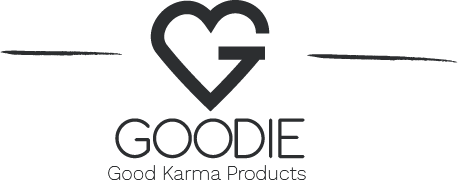 10. 11. 2022TZ – Vánoční inspirace – tipy na dárky, které potěší každou ženuKaždý rok se těšíme na tu kouzelnou atmosféru Vánoc, ke kterým neodmyslitelně patří i dárky. Bohužel v moderní době se vytratila pravá podstata dárků: udělat někomu radost. Není to o ceně, nebo kvantitě. Říká se totiž, že když darujete dárek, věnujete kus sebe.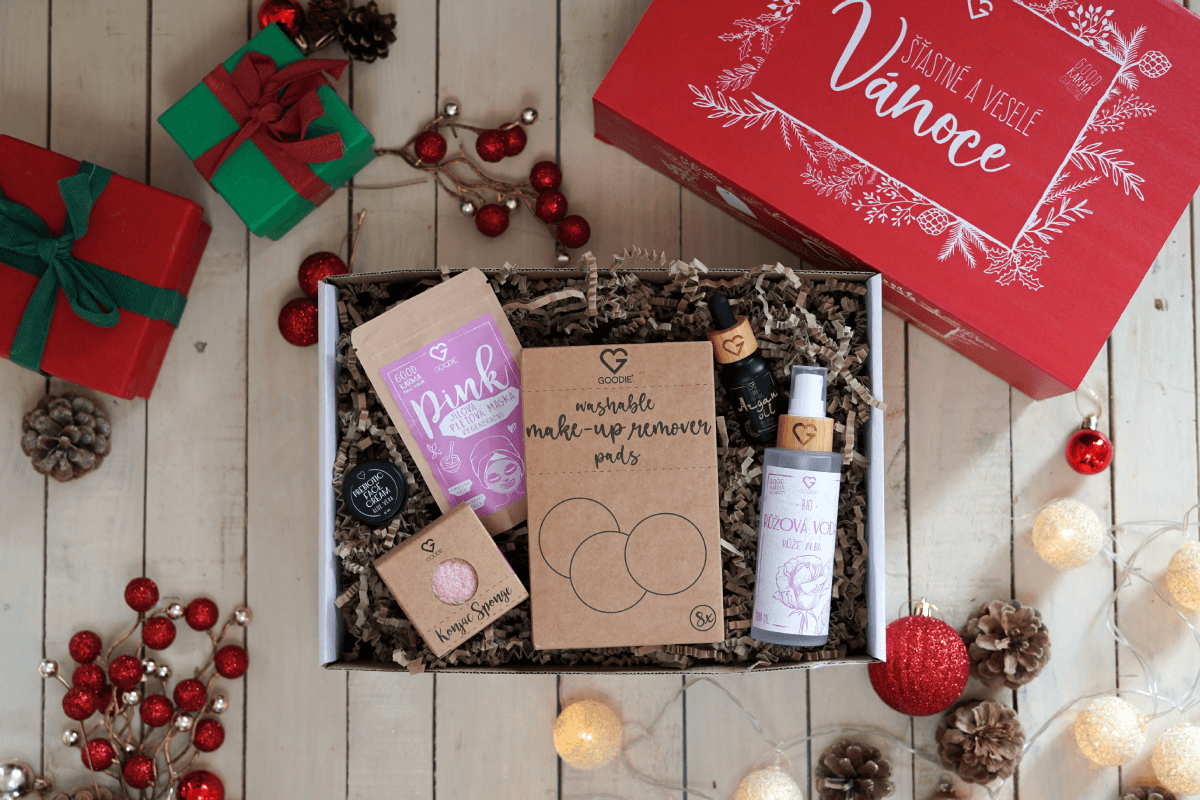 KAM AŽ SAHÁ HISTORIE DÁRKŮ?První zmínky o vánočních dárcích dosahují až někam do středověku, kdy si lidé navzájem dávali dárky o svatých nocích. Šlo o maličkosti, které v sobě ale nesly hluboký význam. To, co obdarovaní našli pod stromečkem nejen upevňovalo vztahy, ale zároveň mělo určitou symbolikou. Červená jablka znamenala zdraví a sílu, ořechy přinášely moudrost a dlouhověkost, perníčky představovaly příslib radosti a slastí mládí. Existovalo spoustu pověr a mýtů ohledně dárků, proto byly některé dokonce zakázané.CO SE PODLE TRADIC A POVĚR NESMĚLO DAROVAT?ostré předměty, nože, jehly, jelikož se věřilo, že ostrost těchto věcí popíchá srdce a promění lásku v bolestperly a kapesníčky, které podle pověr přinášely do domu smutek a pláčjakékoliv černé věci, protože černá barva je symbolem neštěstí a zmaruCO ZABALIT POD STROMEČEK V 21. STOLETÍ? Každý rok je to stejné, hon za dobrým dárkem začíná v obchodech ještě než stihne opadat barevné listí. Vánoční koledy, které hrají v obchodech znáte už nazpaměť, protože hypnotizovaně koukáte do regálů na produkty a přemýšlíte nad otázkami jako: „Bude se to líbit?“ nebo „Jak to bude využívat?“.Inspirujte se při nákupu dárků u našich předků a darujte opravdu něco, co má hluboký význam a přidanou hodnotu. Produkty Goodie jsou přesně takové. VÁNOČNÍ BALÍČEK PRO DOKONALOU PLEŤPotěší každého, kdo o svou pleť rád pečuje s láskou a maximální šetrností, obsahuje:Prebiotický denní krém s aloe vera v 10ml verziArganový olej v 15ml verziKvětová voda z růže AlbaKonjac houbička - Růžový jílJílová maska PINKPratelné odličovací tamponky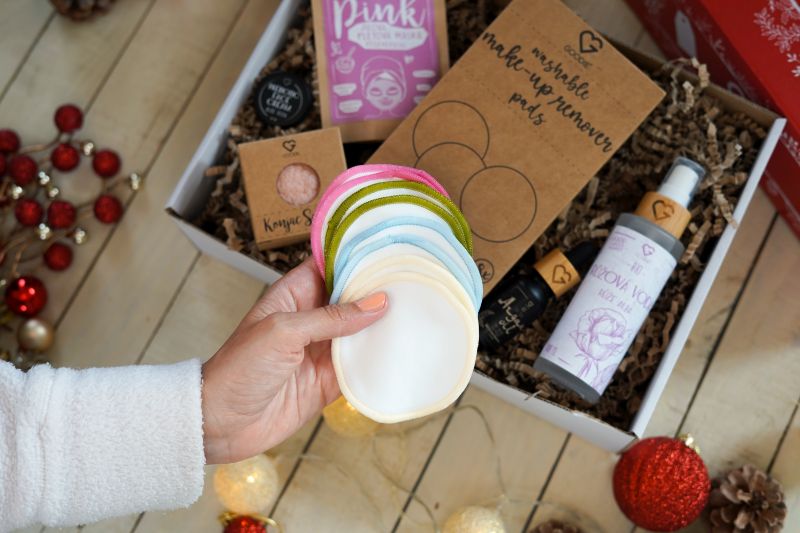  Vánoční balíček - Dokonalá pleť, cena 1080 KčV tomto balíčku najdete recept na čistou a krásnou pokožku. Pro důkladné vyčištění a rozjasnění pleti aplikujte jílovou masku, ale nezapomeňte, že nikdy nesmí zaschnout, proto ji přestříkávejte a zvlhčujte růžovou vodou. Aby pleť byla dlouhodobě hydratovaná a přirozeně zdravá, nanášejte na ni denní krém s aloe vera a v posledním kroku i arganový olej, který jí dodá pružnost a hebkost. Znovupoužitelné tamponky zajisté využijete při každodenním čištění pleti, stejně tak jako jemnou konjac houbičku. KOUPELOVÝ „MUST HAVE“S kombinací čistě přírodní koupelové soli, konopné exfoliační rukavice a růžového tělového másla nešlápnete vedle, protože každý z nás potřebuje čas od času pořádně zrelaxovat a uvolnit se.  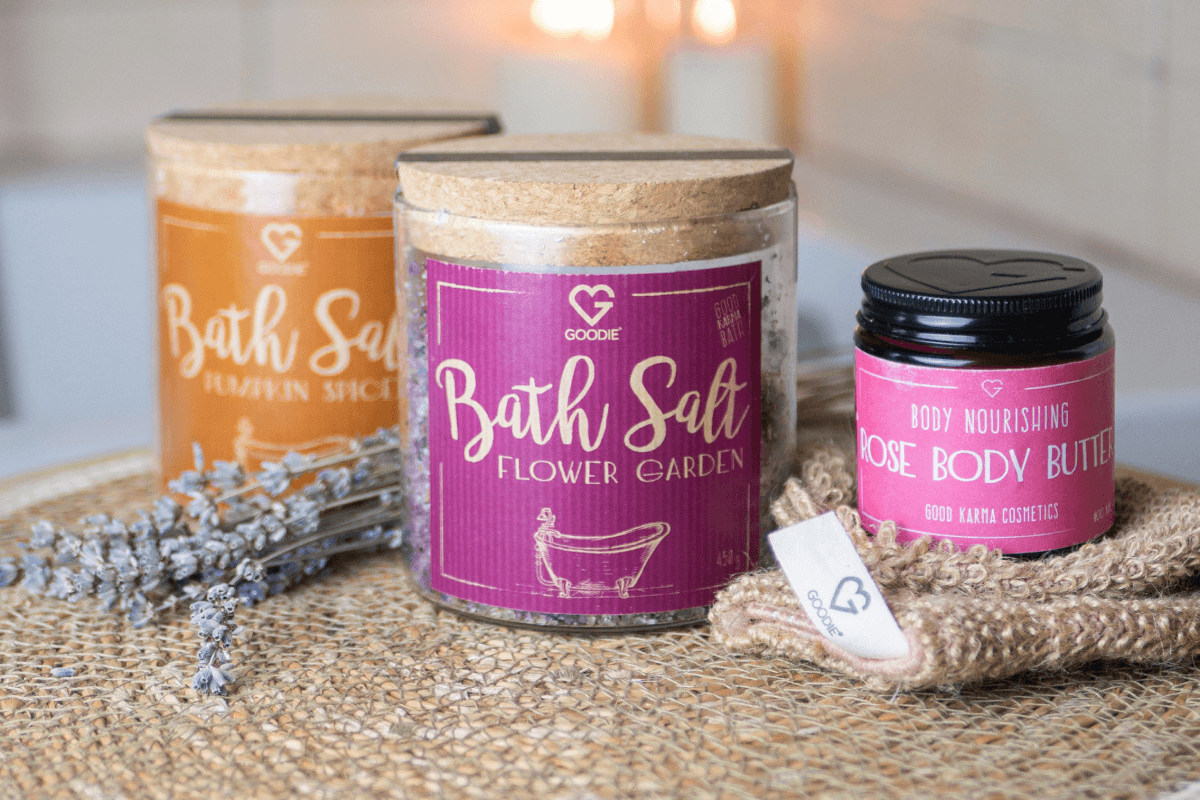 Po každém dni si zasloužíte pořádný odpočinek, nejen po tom náročném. Vůně z koupelové soli uvolní mysl i tělo a společně s konopnou rukavicí, kterou můžete použít na masáž a peeling, uleví také pokožce a prokrví ji. Růžové máslo dotáhne péči o pleť k úplné dokonalosti, zanechá ji perfektně hydratovanou a hladkou.Máte mezi Goodie produkty jiné favority? Nakombinujte je dle libosti do vánoční krabice s milým přáním, nebo svým blízkým darujte voucher v hodnotě 500 Kč, 1 000 Kč a 2 000 Kč, ať si každý sám vybere, co ho z Goodie nejvíce potěší. Nikdy však nezapomeňte, že mnohem více důležitější, než všechny dárky světa, je samotný čas, který strávíte se svými blízkými, nehledě na to, kolik rozdáte, nebo obdržíte dárků.V Goodie najdete jenom produkty s dobrou karmou. Můžete je vybírat na www.goodie.cz.Kontakty:  							Mediální servis:GOODIE                                     				cammino…      www.facebook.com/goodieczech				Dagmar Kutilová    www.instagram.com/goodieczech				e-mail: kutilova@cammino.czwww.goodie.cz						            tel.: +420 606 687 506 	         									www.cammino.cz